Danas ćeš mi pokazati što si sve naučio o vodama u zavičaju Uzmi bijeli papir.Uz pomoć roditelja napravi umnu mapu. Oni će ti pomoći u organizaciji mape, a pišeš i crtaš sam.Prisjeti se kako smo radili plakate u školi.U sredinu napiši naslov, a okolo piši sve čega se sjećaš.Primjeri umne mape: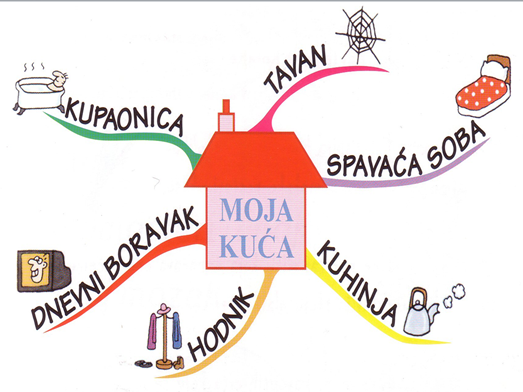 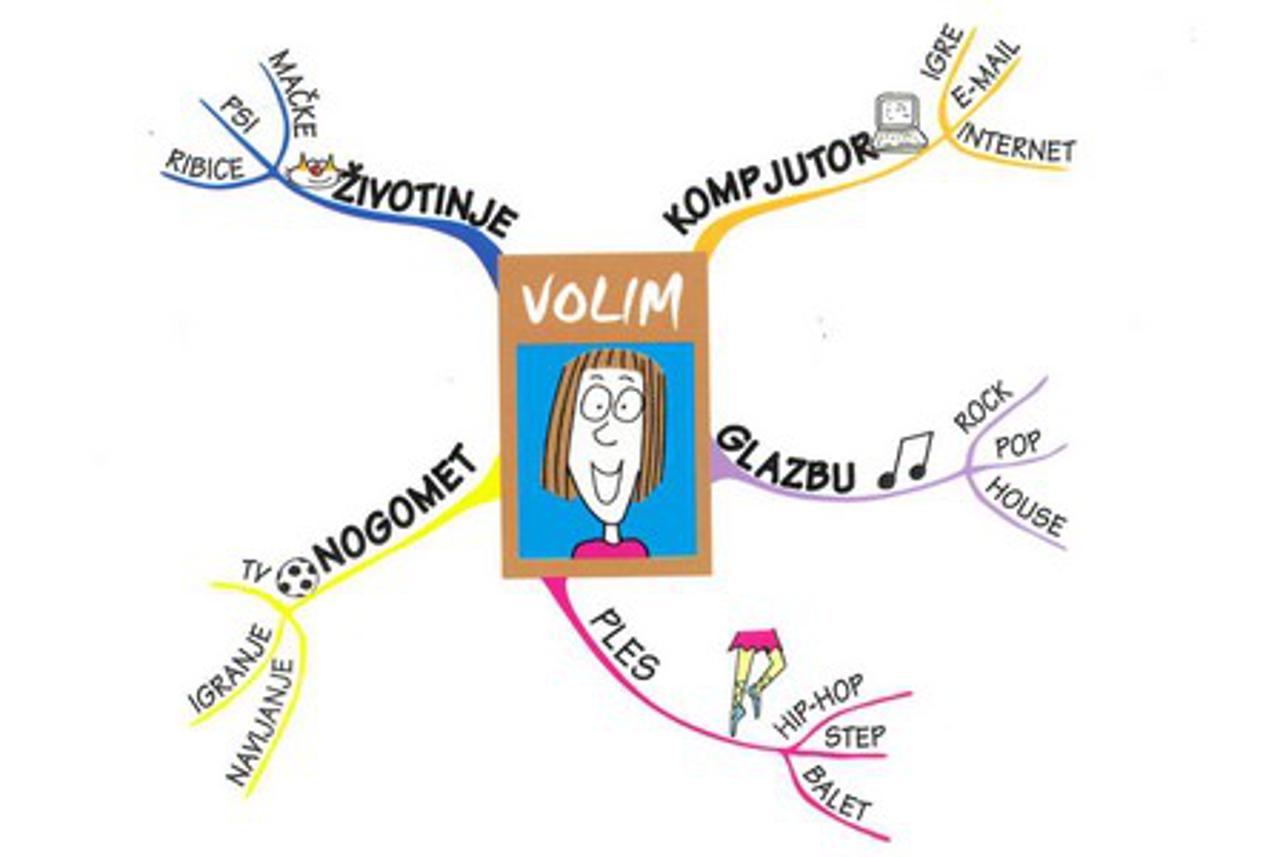 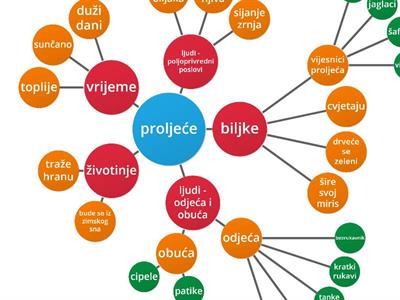 